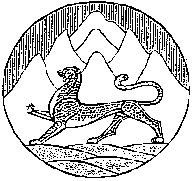 АДМИНИСТРАЦИЯ  ДИГОРСКОГО РАЙОНА  РЕСПУБЛИКИ СЕВЕРНАЯ ОСЕТИЯ-АЛАНИЯГЛАВА АДМИНИСТРАЦИИ  ДИГОРСКОГО РАЙОНАПОСТАНОВЛЕНИЕот 17.04.2014 г.                           №176                          г.ДигораО порядке сообщения отдельными категориями лиц о получении подарка в связи с  их должностным положением или исполнением ими служебных (должностных) обязанностей, сдачи и оценки подарка, реализации (выкупа) и зачисления средств, вырученных от его реализации            В соответствии с подпунктом «г» пункта 2 Национального плана противодействия коррупции на 2012 – 2013 годы, утвержденного Указом Президента Российской Федерации от 13 марта 2012г. №297 «О Национальном плане противодействия коррупции на 2012-2013годы  и внесении изменений в некоторые  акты Президента Российской Федерации по вопросам противодействия коррупции», администрация Дигорского района			                 п о с т а н о в л я е т:        1.Утвердить прилагаемое Типовое положение о сообщении отдельными категориями лиц о получении подарка в связи  с их должностным положением или исполнением ими  должностных обязанностей, сдаче и оценке подарка, реализации (выкупе) и  зачислении средств, вырученных от его реализации  (приложение № 1).	      2. Установить, что муниципальные  органы осуществляют прием подарков, полученных лицами, замещающими муниципальные  должности и должности муниципальной службыё в связи с  протокольными мероприятиями, служебными командировками и другими официальными мероприятиями, их оценку для принятия к бухгалтерскому учету, а также принимают решения о реализации указанных подарков.       3. Реализация полномочий, предусмотренных настоящим постановлением, осуществляется в пределах установленной предельной  численности федеральных государственных служащих, а также бюджетных ассигнований, предусмотренных федеральным государственным органом в федеральном бюджете на руководство и управление в сфере установленных функций.Глава администрацииДигорского района                                                     А.Т. Таболовисп. Галабуева Ф.Т.т./886733/91-8-14Типовое положение о сообщении отдельными категориями лиц о получении подарка в связи с их должностным положением или исполнением ими служебных (должностных) обязанностей, сдаче и оценке подарка, реализации (выкупе) и зачислении средств, вырученных от его реализации               1. Настоящее Типовое положение определяет порядок сообщения лицами, замещающими  муниципальные  должности, муниципальными служащими,   о получении подарка в связи с протокольными мероприятиями, служебными командировками и другими официальными мероприятиями, участие в которых связано с их должностным положением или исполнением ими служебных (должностных) обязанностей, порядок сдачи и оценки подарка, реализации     (выкупа) и зачисления средств, вырученных от его реализации.       2. Для целей настоящего Типового положения используются следующие понятия:"подарок, полученный в связи с протокольными мероприятиями, служебными командировками и другими официальными мероприятиями" -подарок, полученный лицом, замещающим  муниципальную должность, служащим, работником от физических (юридических) лиц, которые осуществляют дарение исходя из должностного положения одаряемого или исполнения им служебных (должностных) обязанностей, за исключением канцелярских принадлежностей, которые в рамках протокольных мероприятий, служебных командировок и других официальных мероприятий предоставлены каждому участнику указанных мероприятий в целях исполнения им своих служебных (должностных) обязанностей, цветов и ценных подарков, которые вручены в качестве поощрения (награды);"получение подарка в связи с должностным положением или в связи с исполнением служебных (должностных) обязанностей" - получение лицом, замещающим муниципальную должность, служащим, работником лично или через посредника от физических (юридических) лиц подарка в рамках осуществления деятельности, предусмотренной должностным регламентом (должностной инструкцией), а также в связи с исполнением служебных (должностных) обязанностей в случаях, установленных федеральными законами и иными нормативными актами, определяющими особенности правового положения и специфику профессиональной служебной и трудовой деятельности указанных лиц.       3. Лица, замещающие  муниципальные должности, служащие, работники не вправе получать не предусмотренные законодательством Российской Федерации подарки от физических (юридических) лиц в связи с их должностным положением или исполнением ими служебных (должностных) обязанностей.     4. Лица, замещающие     муниципальные должности, служащие, работники обязаны в порядке, предусмотренном настоящим Типовым положением, уведомлять обо всех случаях получения подарка в связи с их должностным положением или исполнением ими служебных (должностных) обязанностей   муниципальный орган, фонд или иную организацию, в которых указанные лица проходят   муниципальную службу или осуществляют трудовую деятельность.       5. Уведомление о получении подарка в связи с должностным положением или исполнением служебных (должностных) обязанностей (далее - уведомление), составленное согласно приложению, представляется не позднее 3 рабочих дней со дня получения подарка в уполномоченное структурное подразделение (уполномоченную организацию)   муниципального органа, фонда или иной организации, в которых лицо, замещающее   муниципальную  должность, служащий, работник проходят муниципальную службу или осуществляют трудовую деятельность (далее - уполномоченное структурное подразделение (уполномоченная организация). К уведомлению прилагаются документы (при их наличии), подтверждающие стоимость подарка (кассовый чек, товарный чек, иной документ об оплате (приобретении) подарка).В случае если подарок получен во время служебной командировки, уведомление представляется не позднее 3 рабочих дней со дня возвращения лица, получившего подарок, из служебной командировки.При невозможности подачи уведомления в сроки, указанные в абзацах первом и втором настоящего пункта, по причине, не зависящей от лица, замещающего государственную (муниципальную) должность, служащего, работника, оно представляется не позднее следующего дня после ее устранения.       6. Уведомление составляется в 2 экземплярах, один из которых возвращается лицу, представившему уведомление, с отметкой о регистрации, другой экземпляр направляется в комиссию по поступлению и выбытию активов государственного (муниципального) органа или соответствующий коллегиальный орган фонда или иной организации (уполномоченной организации), образованные в соответствии с законодательством о бухгалтерском учете (далее - комиссия или коллегиальный орган).       7. Подарок, стоимость которого подтверждается документами и превышает 3 тыс. рублей либо стоимость которого получившим его служащему, работнику неизвестна, сдается ответственному лицу уполномоченного структурного подразделения (уполномоченной организации), которое принимает его на хранение по акту приема-передачи не позднее 5 рабочих дней со дня регистрации уведомления в соответствующем журнале регистрации.      8. Подарок, полученный лицом, замещающим   муниципальную должность, независимо от его стоимости, подлежит передаче на хранение в порядке, предусмотренном пунктом 7 настоящего Типового положения.       9. До передачи подарка по акту приема-передачи ответственность в соответствии с законодательством Российской Федерации за утрату или повреждение подарка несет лицо, получившее подарок.      10. В целях принятия к бухгалтерскому учету подарка в порядке, установленном законодательством Российской Федерации, определение его стоимости проводится на основе рыночной цены, действующей на дату принятия к учету подарка, или цены на аналогичную материальную ценность в сопоставимых условиях с привлечением при необходимости комиссии или коллегиального органа. Сведения о рыночной цене подтверждаются документально, а при невозможности документального подтверждения - экспертным путем. Подарок возвращается сдавшему его лицу по акту приема-передачи в случае, если его стоимость не превышает 3 тыс. рублей.       11. Уполномоченное структурное подразделение (уполномоченная организация) обеспечивает включение в установленном порядке принятого к бухгалтерскому учету подарка, стоимость которого превышает 3 тыс. рублей, в реестр федерального имущества или соответствующий реестр субъекта Российской Федерации (реестр муниципального образования).      12. Лицо, замещающее  муниципальную должность, служащий, работник, сдавшие подарок, могут его выкупить, направив на имя представителя нанимателя (работодателя) соответствующее заявление не позднее двух месяцев со дня сдачи подарка.      13. Уполномоченное структурное подразделение (уполномоченная организация) в течение 3 месяцев со дня поступления заявления, указанного в пункте 12 настоящего Типового положения, организует оценку стоимости подарка для реализации (выкупа) и уведомляет в письменной форме лицо, подавшее заявление, о результатах оценки, после чего в течение месяца заявитель выкупает подарок по установленной в результате оценки стоимости или отказывается от выкупа.      14. Подарок, в отношении которого не поступило заявление, указанное в пункте 12 настоящего Типового положения, может использоваться   муниципальным органом, фондом или иной организацией с учетом заключения комиссии или коллегиального органа о целесообразности использования подарка для обеспечения деятельности  муниципального органа, фонда или иной организации.       15. В случае нецелесообразности использования подарка руководителем муниципального органа, фонда или иной организации принимается решение о реализации подарка и проведении оценки его стоимости для реализации (выкупа), осуществляемой уполномоченными государственными (муниципальными) органами и организациями посредством проведения торгов в порядке, предусмотренном законодательством Российской Федерации.       16. Оценка стоимости подарка для реализации (выкупа), предусмотренная пунктами 13 и 15 настоящего Типового положения, осуществляется субъектами оценочной деятельности в соответствии с законодательством Российской Федерации об оценочной деятельности.          17. В случае если подарок не выкуплен или не реализован, руководителем муниципального органа, фонда или иной организации принимается решение о повторной реализации подарка, либо о его безвозмездной передаче на баланс благотворительной организации, либо о его уничтожении в соответствии с законодательством Российской Федерации.        18. Средства, вырученные от реализации (выкупа) подарка, зачисляются в доход соответствующего бюджета в порядке, установленном бюджетным законодательством Российской Федерации.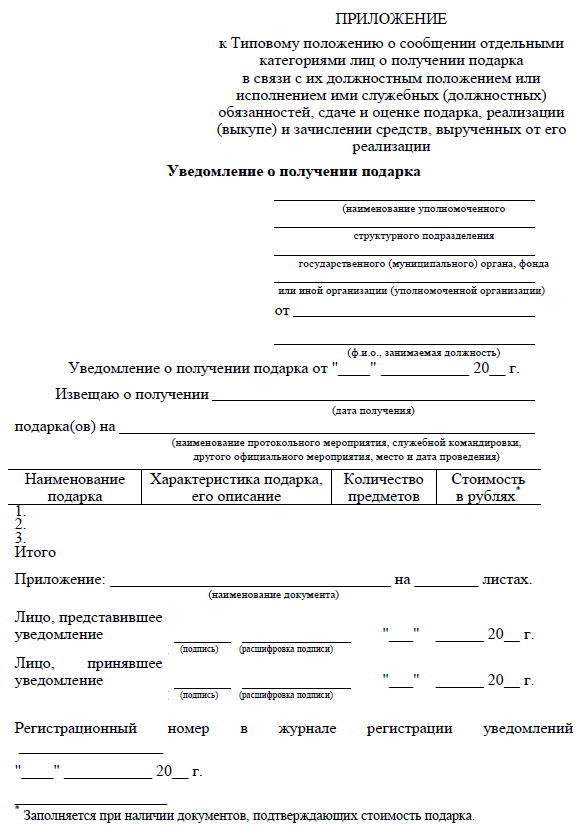 